ROSSMOYNE SENIOR HIGH SCHOOL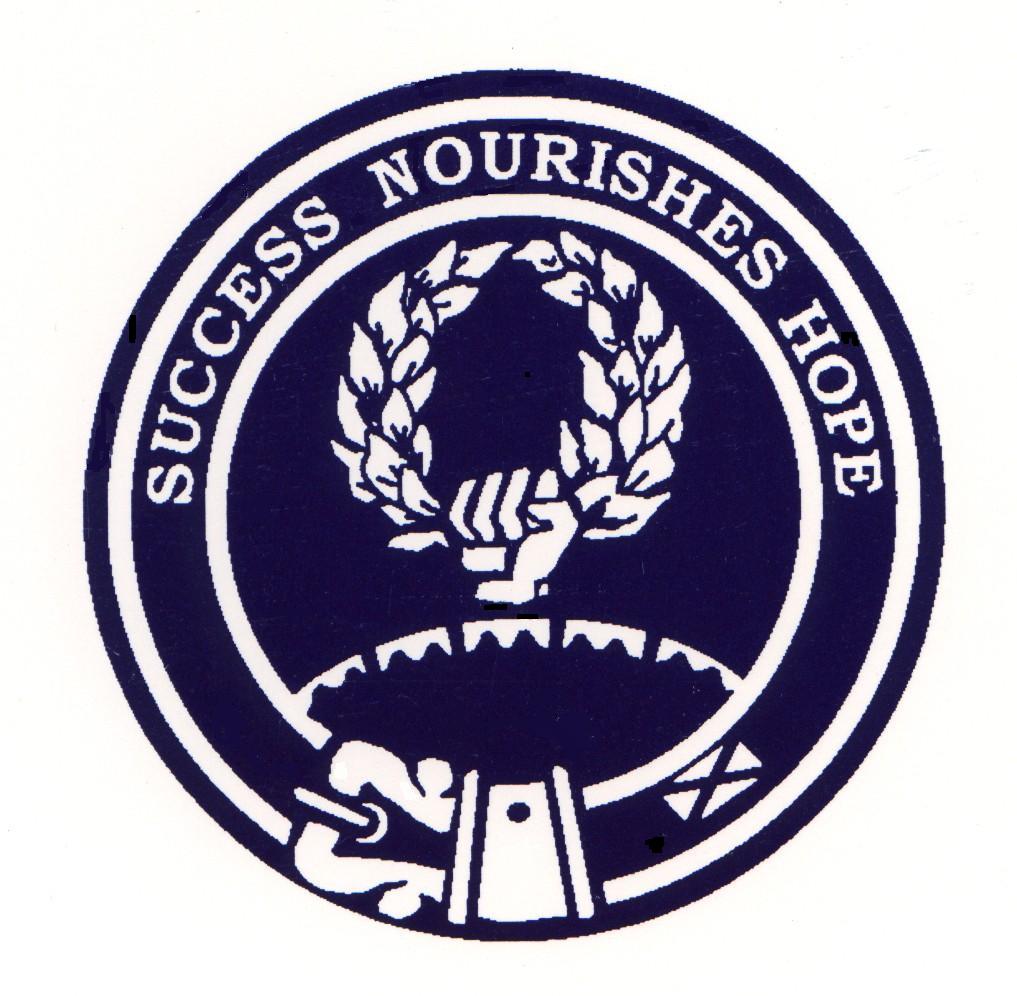 Health and Physical Education Learning AreaPhysical Education Studies ATAR CourseYear 11 Unit 1 2017Rossmoyne Senior High SchoolHealth and Physical Education Learning AreaPhysical Education Studies Course of Study (Year 11 Unit 1) Course OutlineCourse DescriptionPhysical Education Studies ATAR course is the study of interrelationships between motor learning and psychology, biomechanical and physiological factors that influence individual and team performance. Students get to explore the many perspectives that make up human movement by participating and investigating physical activity. Over the next 15 weeks you engage as performers, leaders, coaches, analysts and planners in the context of Basketball. This has been chosen to offer students the best chance to achieve the outcomes and transfer skills to other possession games. During this time you will be introduced to several concepts that will help you analyse anatomical and biomechanical concepts, the body’s responses to physical activity and stress management processes to improve your own and others performance in physical activity.Course OutcomesThere are four (4) course outcomes on which you will be assessed:Skills for Physical Activity;Self-management and interpersonal skills for physical activityKnowledge and understanding of movement and conditioning concepts for physical activity;Knowledge and understanding of sport psychology skills for physical activity.AssessmentPerformance (Basketball)Task 1: Skills for Physical Activity Basketball RubricResponse Task 2: Topic Test (9th March, 2017) 7.5%ResponseTask 3: A skill analysis study (Due 23rd of March, 2017 @ 3:10pm) 7.5%InvestigationTask 4: An energy system laboratory investigation (Due 18th of May, 2017 @ 3:10pm) 15%ExaminationTask 5: Semester 1 Exam 40%Your Examination will be made up of:Application questions that require you to problem solve;Content and concepts introduced in the 15 weeks (PowerPoint slides)Analysis of human movement with skills transferable from theoretical context to physical context.Your PowerPoint slides are important for learning and reflection. It is designed so you can learn and apply concepts that will give evidence against the outcomes. It also allows you to plan for Task 1 and 2. Important DocumentsWACE Physical Education Studies Syllabus ATAR Course Year 11School Assessment PolicySCSA Basketball Support MaterialsRossmoyne Senior High SchoolHealth and Physical Education Learning AreaPhysical Education Studies Course of Study Assessment Schedule (Year 11 Unit 1) Student Name:						Class:CommentsRossmoyne Senior High SchoolHealth and Physical Education Learning AreaPhysical Education Studies Response Task 3 (Year 11 Unit 1)Learning Movement Skills: A Skill AnalysisA Basketball Skill Analysis (Maximum 3 pages)In the first 6 weeks you will be studying human movement with the aim to analyse movement skills and improve the performance of yourself and others in physical activity. You have to:Select a Basketball Skill and use visual aids to:Analyse a model of motor skill learning and how it applies to your chosen skillAnalyse the use of musculoskeletal structures in the production of movementInvestigate how to perform the skill as a skilled performerThe Thinking ProcessYour Tutorial slides’ are a good source of information to use for this assignment. Check with your teacher which ones may apply to this task.Essential Content: Motor Learning and Coaching, Functional Anatomy and Functional Anatomy (This is not a biomechanics project)Your teacher will introduce you to several concepts that will help you to do your task. Make sure these are included in your presentation. Presentation Format3 pages maximumWord documentSize 12 Times New RomanDate Due: Friday 23rd of March @ 3:10pm.In the week this is due you will need to present your task for self and peer assessment. This will determine aspects on which you need to improve. A rubric is provided for this activity. It is the marking key of your assignment.PlagiarismPlagiarism is copying text from unreferenced material or from another student. Assignments must have in-text and end-of-text referencing. The library can assist you. A score of ‘zero’ will be given to both parties if any material is plagiarised.Rossmoyne Senior High SchoolHealth and Physical Education Learning AreaPhysical Education Studies Response Task 3 – Skills Analysis Study (Year 11 Unit 1)												MARKING KEYRossmoyne Senior High SchoolHealth and Physical Education Learning AreaPhysical Education Studies Investigation Task 3 (Year 11 Unit 1)Preparing and Participating in Competition: An Energy Systems AnalysisCirculatory and Respiratory Responses to Exercise Laboratory (VO2max test)In class, we are going to do a VO2max test on three individuals as part of a lab looking at the body’s responses to physical activityYou have to:Complete the observations of the lab and answer the questionsInvestigate the short term and long term circulatory respiratory responses to exercise as per questions in the lab; andApply what you have learnt to the practical context you are doing in class.The Thinking ProcessYour Tutorial slides have information for you to use for this assignment. Check with your teacher which ones may apply to this task.Essential Content: Exercise Physiology, Functional Anatomy and Mental SkillsYour teacher will introduce you to several concepts that will help you to do your task. Make sure these are included both in your presentation. A PowerPoint presentation is available that will help you through the process called Learning and Participating in Movement.Your PresentationPhone apps may assist you with this, heart rate monitors (available from school) or phone GPS. Your presentation must be referenced and include graphs that illustrate your understandings.7 pages maximum, Typed word document, Size 12 Times New RomanDate Due: 18th of May, 2017 @ 3:10pmIn the week this is due you will need to present your task for self and peer assessment. This will determine aspects on which you need to improve. A rubric is provided for this activity. It is the marking key of your assignmentPlagiarismPlagiarism is copying text from unreferenced material or from another student. Assignments must have in-text and end-of-text referencing. The library can assist you. A score of ‘zero’ will be given if any material is plagiarised.Rossmoyne Senior High SchoolHealth and Physical Education Learning AreaPhysical Education Studies ATAR Unit 1: Task 3 - Energy system analysis													MARKING KEYYear 11Unit 1Assessment TypeAssessment ToolWeightingsSem. GradePerformanceTask 1: Skills for Physical Activity Basketball Rubric30%ResponseTask 2: Topic Test (Extended answer)7.5%ResponseTask 3: Skill analysis study7.5%InvestigationTask 4: Energy system analysis15%ExaminationTask 5: Exam40%Total100%Student Name:Date Received:Date Received:Date Received:Task Outcome: Understand the interrelationships between movement, motor learning and psychological factors that influence the individual and how they are used to develop skills and performance.SelfPeerTeacherTask Outcome: Understand the interrelationships between movement, motor learning and psychological factors that influence the individual and how they are used to develop skills and performance.Rating 0-5Rating 0-5Rating 0-5Response (3 pages)Research and apply what you have learnt in class to the following:Describe and apply the Information Processing ModelWhat are the key movement phases of the skill and its’ strategic objectivesProvide classifications for your chosen skillIdentify and describe the musculoskeletal structures in the movement of the skill. Discuss the necessary cues to attend to during the performance of the skill Describe the phases of motor learning and explain how this will influence the learning of your skill in a cognitive and autonomous learnerTOTAL  Teacher, Parent, Peer or Student Comment:Teacher, Parent, Peer or Student Comment:Teacher, Parent, Peer or Student Comment:Teacher, Parent, Peer or Student Comment:DeclarationI certify that the attached assignment is my own work and that all material drawn for sources has been fully acknowledged and referenced (in-text and end-of-text references).I certify that I have read and understood the School Assessment Policy in the School Information Handbook, 2017Signed (student): ______________________________________     Date: ____/______/2017DeclarationI certify that the attached assignment is my own work and that all material drawn for sources has been fully acknowledged and referenced (in-text and end-of-text references).I certify that I have read and understood the School Assessment Policy in the School Information Handbook, 2017Signed (student): ______________________________________     Date: ____/______/2017DeclarationI certify that the attached assignment is my own work and that all material drawn for sources has been fully acknowledged and referenced (in-text and end-of-text references).I certify that I have read and understood the School Assessment Policy in the School Information Handbook, 2017Signed (student): ______________________________________     Date: ____/______/2017DeclarationI certify that the attached assignment is my own work and that all material drawn for sources has been fully acknowledged and referenced (in-text and end-of-text references).I certify that I have read and understood the School Assessment Policy in the School Information Handbook, 2017Signed (student): ______________________________________     Date: ____/______/2017Student Name:Date Received:Date Received:Date Received:Task Outcome: Demonstrate knowledge of energy systems, circulatory and respiratory system responses to physical activity. Understand how conditioning and psychological strategies improve performance.SelfPeerTeacherTask Outcome: Demonstrate knowledge of energy systems, circulatory and respiratory system responses to physical activity. Understand how conditioning and psychological strategies improve performance.Rating 0-3Rating 0-3Rating 0-3IntroductionDescribe the lab and the learning outcome in your own wordsPresent and explain the data you collectedInvestigationLearning Action 1:Create a graph of heart rate v workload. Describe the trend in the data as well as the table as workload increases. In particular, compare results between the various levels of workload. Learning Action 2:Why does our body behave in such a way? Attempt to explain what is happening inside the body using terms associated with the carido-respiratory system.Learning Action 3:What adaptations in the cardio-respiratory system would you expect over time given the right training program?Factors Affecting PerformanceDiscuss the contribution of fuels in cardio-respiratory performance in relation to the lab and cardio-respiratory exercise in general. (* High flyers will make reference to energy systems)TOTAL (15 marks)Teacher, Parent, Peer or Student Comment:Teacher, Parent, Peer or Student Comment:Teacher, Parent, Peer or Student Comment:Teacher, Parent, Peer or Student Comment:DeclarationI certify that the attached assignment is my own work and that all material drawn for sources has been fully acknowledged and referenced (in-text and end-of-text references).I certify that I have read and understood the School Assessment Policy in the School Information Handbook, 2017.Signed (student): ______________________________________     Date: ____/______/2017DeclarationI certify that the attached assignment is my own work and that all material drawn for sources has been fully acknowledged and referenced (in-text and end-of-text references).I certify that I have read and understood the School Assessment Policy in the School Information Handbook, 2017.Signed (student): ______________________________________     Date: ____/______/2017DeclarationI certify that the attached assignment is my own work and that all material drawn for sources has been fully acknowledged and referenced (in-text and end-of-text references).I certify that I have read and understood the School Assessment Policy in the School Information Handbook, 2017.Signed (student): ______________________________________     Date: ____/______/2017DeclarationI certify that the attached assignment is my own work and that all material drawn for sources has been fully acknowledged and referenced (in-text and end-of-text references).I certify that I have read and understood the School Assessment Policy in the School Information Handbook, 2017.Signed (student): ______________________________________     Date: ____/______/20171.	CONTROL DRIBBLE1.	CONTROL DRIBBLE1.	CONTROL DRIBBLEPreparationExecutionCompletionFeet shoulder width apart (staggered stance)Knees bentStraight backHead and eyes upExtension of the elbow to create a pushing action Finger pads used to contact the ballBall below waist level at all timesNon-dribbling hand (lead) between waist and shoulder height (parallel to the ground)Ball contacts the ground adjacent to trail foot (rear)Ball comes back into the hand at hip heightBall possession is maintained 2.	SPEED DRIBBLE2.	SPEED DRIBBLE2.	SPEED DRIBBLEPreparationExecutionCompletionHead and eyes upBody in an upright running positionExtension of the elbow to create a pushing action Body in full running actionBall is pushed out in front of the body Ball at waist height or above at the top of the bounceBall comes back into the hand at hip heightBall possession is maintained3.	OFFENSIVE STANCE – TRIPLE THREAT (TT)3.	OFFENSIVE STANCE – TRIPLE THREAT (TT)3.	OFFENSIVE STANCE – TRIPLE THREAT (TT)PreparationExecutionCompletionFeet shoulder width apartBack straightBody weight low with knees flexed Heels off the ground (weight on balls of feet)Head and eyes up, wide vision (see the whole court)Body square to the basketBall gripped strongly with pads of the fingersShooting hand behind the ball, guide hand (non-shooting) on the side of the ball Ball on ‘shooting hand’ side of body (right side, right-hand shooter)Ready to shoot, pass or dribble Integrity of balanced stance is maintained throughout4.	LEADING – WING LEAD4.	LEADING – WING LEAD4.	LEADING – WING LEADPreparationExecutionCompletionMove is towards the basket with hand closest to baseline raised as a target (passing)Come to a stop in the key with baseline foot being closest to the basketShoulder of target hand (baseline hand, closest to basket) is rotated in a ‘slashing motion’ towards top of the keywayBaseline foot is lifted (making opposite foot the pivot foot) and forward pivot towards the top of the keyway (this simulates stepping past the defence to get front position)Foot is planted, facing top of the keyway and force is transferred from pivot foot to planted footIn a low stance push-off is achieved from the planted foot and lead is out to the wingFront position is achievedLead results in a passing option5.	CLOSEOUTS – WING CLOSEOUTS5.	CLOSEOUTS – WING CLOSEOUTS5.	CLOSEOUTS – WING CLOSEOUTSPreparationExecutionCompletionReady stance: feet shoulder width apartHeels off the ground (weight on balls of feet)On cue (offensive player receiving the ball) turn is made moving nearest foot to the offensive player first and sprintAs distance to the offensive player is reduced so is the distance of strides (shorter steps, quicker contact with floor) ‘stutter steps’Width between feet is wider than hips during ‘stutter steps’Arms are raised upward with palms facing the ballBall, defender, basket relationship (defender face on to offensive player)Efficiency of movement (timing of transition from sprint to stutter steps)Offensive player is checked6.	SHOOTING – FREE THROW6.	SHOOTING – FREE THROW6.	SHOOTING – FREE THROWPreparationExecutionCompletionBody balanced with weight on balls of feetEyes focused on the targetFinger pads spread on the ball with elbow under the ballKnees flexedExtension of legs to provide vertical liftShooting hand under the ball, wrist flexed (creates 90° between forearm and wrist)Ball raised vertically through line of sightArm extension to full elbow lock and wrist snapThe ball is released just before reaching full leg extensionFollow through position is held with middle three fingers directed at the target until the ball hits the rimBody rises up onto the balls of the feet and balance is held until the ball hits the rimFollow through position of arms is held , usually for two counts, or until the ball hits the rimBall travels with back spin7.	LAY-UP7.	LAY-UP7.	LAY-UPPreparationExecutionCompletionDribble with controlEyes on the basketBall in both hands in the movement to the basketOnce dribble has ceased – foot work is: right, left (jump) for a right-hand lay upMovement to near side of the basket to create appropriate angleRH – flexion of left knee to apply vertical force Right leg should be at 90° and driving up (knee at waist height)Elbow extension of shooting arm allowing for one-hand releaseWrist flexion and finger extension to release ball at maximum heightHeight of elbow at release on or above eye level, in front of shooting eye (right eye, right hand)Ball contacts top corners of small square (on a 45° lay up) Balanced landing with flexion of knees to absorb impact8.	PASSING (CONTESTED)8.	PASSING (CONTESTED)8.	PASSING (CONTESTED)PreparationExecutionCompletionOffensive stance (Triple Threat)Ball gripped strongly with pads of fingersOverhead: hands on the sides of the ballPush: one hand behind the ball (fingers upwards) and other hand on the side of the ball (fingers forwards)Recognition of targetSelection of space (over/under defender’s arms or overhead) to deliver passElbows are flexed to draw the ball above the head or for a push pass to the side of the bodyForce is transferred by stepping toward target, transferring weight to front foot and extending the elbowOptimal angle of release with appropriate force to reach the targetAccuracy (ball hits receiver’s target hand)9.	SHOOTING – CATCH AND SHOOT JUMP SHOT9.	SHOOTING – CATCH AND SHOOT JUMP SHOT9.	SHOOTING – CATCH AND SHOOT JUMP SHOTPreparationExecutionCompletionShoulders square to the basketKnees flexedTarget (both hands up)  is provided for the passerStep is into the passCatch is made with both handsCatch in the airA jump or stride stop is used (non-shooting foot lands first)Shooting hand under the ball, wrist flexed creates a 90 angle between forearm and wristBall is raised vertically through line of sightExtension of legs to provide power and vertical jump (off the ground)Arm extension to full elbow lock and snap of the wristLeaving the ground and landing are on the same spot on the balls of the feet in a bouncing action for a 2-count Follow through position is held with middle three fingers directed at the target until the ball hits the rimFollow through position of arms is held , usually for two counts, until the ball hits the rimBall travels with back spin10.	SHOOTING – ONE DRIBBLE JUMP SHOT10.	SHOOTING – ONE DRIBBLE JUMP SHOT10.	SHOOTING – ONE DRIBBLE JUMP SHOTPreparationExecutionCompletionTriple Threat positionOnside – RH (dribble with right hand)Crossover – the ball is ripped to opposite hip then dribble Extension of legs to provide power and execute vertical jumpElbow at 90° pointing at the basket, shooting hand under the ballArm extends upwardBall released just before maximum height of jumpLeaving the ground and landing are on the same spot on the balls of the feet in a bouncing action for a 2-count Follow through position is held with middle three fingers directed at the target until the ball hits the rimFollow through position of arms is held , usually for two counts, until the ball hits the rimBall travels with back spin11.	SCREENING11.	SCREENING11.	SCREENINGPreparationExecutionCompletionScreener jumps to a complete stopWide stance to create a solid base of supportHands in front of the chest to protect the body Slight flexion of the kneesScreen is set using a jump stop at a perpendicular angle or facing the defender’s back)Stationary position is maintained Once ball carrier has dribbled past shoulders, reverse pivot is performed (so that hips face the ball)Successful separation of screener and cutter into available court spaceDirection taken by screener and cutter is determined by defenceThe defender is identified Sprint into the screenStop is performed 1 step from defenderScreen is set using a jump stop at a perpendicular angle or facing the defender’s backCutter moves past the screener’s shoulders and cuts at an appropriate angle to space (looking to receive the ball)Screener reverse pivots and based on space taken by cutter, separates from cutter to open court spaceSuccessful separation of screener and cutter into available court spaceDirection taken by screener and cutter is determined by defence12.	DEFENCE – ON BALL CONTAINMENT12.	DEFENCE – ON BALL CONTAINMENT12.	DEFENCE – ON BALL CONTAINMENTPreparationExecutionCompletionSame stance as defensive slideFeet shoulder-width apartBack straightKnees slightly flexedHead and eyes upPosition is on line between ball (offensive player) and basketSame as defensive slide executionStep/slide movement maintaining stanceThe foot, the side of the offensive player is moving towards, moves first with no leg crossoverToes of lead foot point in the direction of the stepContact with ground is with balls of feet (heels off the ground)Gap is maintained (arm’s length from feet of offensive player)Low centre of gravity maintained  throughout the slide Offensive ball carrier is containedBall, defender, basket relationship is maintained